“Change is always hard, but communication is the key!”Joe Hellie…“Culture eats strategy for breakfast.”Peter Drucker…“The bigger the dream, the more important the team.”JR Burgess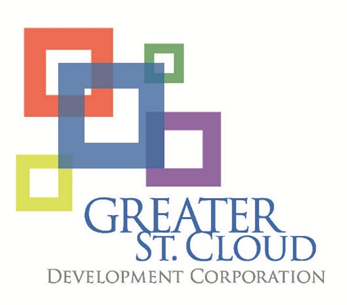 “Change is always hard, but communication is the key!”Joe Hellie…“Culture eats strategy for breakfast.”Peter Drucker…“The bigger the dream, the more important the team.”JR Burgess